 Памятка для родителей по предупреждению тероризма,экстримизма.Уважаемые родители!Самым лучшим способом обучения детей всегда был собственный пример!Если вы внимательны к собственной безопасности, то и ребенок будет повторять те же действия. Прежде чем открыть дверь, нужно узнать, кто за ней находится, ведь ребенок никогда не выполнит это требование, если вы сами будете четко это выполнять. Если хотите научить ребенка правилам безопасности, прежде всего сами выполняйте их.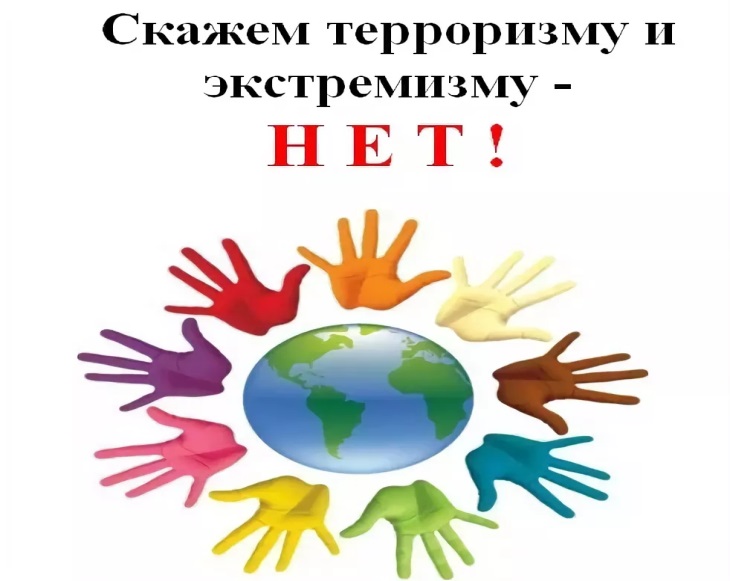 